Муниципальное автономное общеобразовательное учреждение«Прииртышская средняя общеобразовательная школа»РАБОЧАЯ ПРОГРАММАпо геометрии для  9 классана 2019-2020 учебный годПланирование составлено в соответствиис ФГОС  основного общего образования Составитель программы Журавлёва Ирина Анатольевна учитель первой квалификационной категориип. Прииртышский2019 годПланируемые результаты освоения учебного предмета «Геометрия»1) формирование представлений о математике как о методе познания действительности, позволяющем описывать и изучать реальные процессы и явления:осознание роли математики в развитии России и мира;возможность привести примеры из отечественной и всемирной истории математических открытий и их авторов;2) развитие умений работать с учебным математическим текстом (анализировать, извлекать необходимую информацию), точно и грамотно выражать свои мысли с применением математической терминологии и символики, проводить классификации, логические обоснования, доказательства математических утверждений:оперирование понятиями: множество, элемент множества, подмножество, принадлежность, нахождение пересечения, объединения подмножества в простейших ситуациях; решение сюжетных задач разных типов на все арифметические действия; применение способа поиска решения задачи, в котором рассуждение строится от условия к требованию или от требования к условию; составление плана решения задачи, выделение этапов ее решения, интерпретация вычислительных результатов в задаче, исследование полученного решения задачи; нахождение процента от числа, числа по проценту от него, нахождения процентного отношение двух чисел, нахождения процентного снижения или процентного повышения величины; решение логических задач;3) развитие представлений о числе и числовых системах от натуральных; до действительных чисел; овладение навыками устных, письменных, инструментальных вычислений: оперирование понятиями: натуральное число, целое число, обыкновенная дробь, десятичная дробь, смешанное число, рациональное число, иррациональное число; использование свойства чисел и законов арифметических операций с числами при выполнении вычислений; использование признаков делимости на 2, 5, 3, 9, 10 при выполнении вычислений и решении задач; выполнение округления чисел в соответствии с правилами; сравнение чисел; оценивание значения квадратного корня из положительного целого числа;4) овладение символьным языком алгебры, приемами выполнения тождественных преобразований выражений, решения уравнений, систем уравнений, неравенств и систем неравенств; умения моделировать реальные ситуации на языке алгебры, исследовать построенные модели с использованием аппарата алгебры, интерпретировать полученный результат: выполнение несложных преобразований для вычисления значений числовых выражений, содержащих степени с натуральным показателем, степени с целым отрицательным показателем; выполнение несложных преобразований целых, дробно рациональных выражений и выражений с квадратными корнями; раскрывать скобки, приводить подобные слагаемые, использовать формулы сокращенного умножения;решение линейных и квадратных уравнений и неравенств, уравнений и неравенств, сводящихся к линейным или квадратным, систем уравнений и неравенств, изображение решений неравенств и их систем на числовой прямой;5) овладение системой функциональных понятий, развитие умения использовать функционально-графические представления для решения различных математических задач, для описания и анализа реальных зависимостей: определение положения точки по ее координатам, координаты точки по ее положению на плоскости; нахождение по графику значений функции, области определения, множества значений, нулей функции, промежутков  знакопостоянства промежутков возрастания и убывания, наибольшего и наименьшего значения функции; построение графика линейной и квадратичной функций;  оперирование на базовом уровне понятиями: последовательность, арифметическая прогрессия, геометрическая прогрессия; использование свойств линейной и квадратичной функций и их графиков при решении задач из других учебных предметов;6) овладение геометрическим языком; развитие умения использовать его для описания предметов окружающего мира; развитие пространственных представлений, изобразительных умений, навыков геометрических построений: оперирование понятиями: фигура, точка, отрезок, прямая, луч, ломаная, угол, многоугольник, треугольник и четырехугольник, прямоугольник и квадрат, окружность и круг, прямоугольный параллелепипед, куб, шар; изображение изучаемых фигур от руки и с помощью линейки и циркуля; выполнение измерения длин, расстояний, величин углов с помощью инструментов для измерений длин и углов;7) формирование систематических знаний о плоских фигурах и их свойствах, представлений о простейших пространственных телах; развитие умений моделирования реальных ситуаций на языке геометрии, исследования построенной модели с использованием геометрических понятий и теорем, аппарата алгебры, решения геометрических и практических задач: оперирование на базовом уровне понятиями: равенство фигур, параллельность и перпендикулярность прямых, углы между прямыми, перпендикуляр, наклонная, проекция; проведение доказательств в геометрии; оперирование на базовом уровне понятиями :вектор, сумма векторов, произведение вектора на число, координаты на плоскости; решение задач на нахождение геометрических величин (длина и расстояние, величина угла, площадь) по образцам или алгоритмам;8) овладение простейшими способами представления и анализа статистических данных;формирование представлений о статистических закономерностях в реальном мире и о различных способах их изучения, о простейших вероятностных моделях;развитие умений извлекать информацию, представленную в таблицах, на диаграммах, графиках, описывать и анализировать массивы числовых данных с помощью подходящих статистических характеристик, использовать понимание вероятностных свойств окружающих явлений при принятии решений: формирование представления о статистических характеристиках, вероятности случайного события; решение простейших комбинаторных задач; определение основных статистических характеристик числовых наборов; оценивание и вычисление вероятности события в простейших случаях; наличие представления о роли практически достоверных и маловероятных событий, о роли закона больших чисел в массовых явлениях; умение сравнивать основные статистические характеристики, полученные в процессе решения прикладной задачи, изучения реального явления;9) развитие умений применять изученные понятия, результаты, методы для решения задач практического характера и задач из смежных дисциплин с использованием при необходимости справочных материалов, компьютера, пользоваться оценкой и прикидкой при практических расчетах: распознавание верных и неверных высказываний; оценивание результатов вычислений при решении практических задач; выполнение сравнения чисел в реальных ситуациях; использование числовых выражений при решении практических задач и задач из других учебных предметов; решение практических задач с применением простейших свойств фигур; выполнение простейших построений и измерений на местности, необходимых в реальной жизни;10) формирование информационной и алгоритмической культуры; формирование представления о компьютере как универсальном устройстве обработки информации; развитие основных навыков и умений использования компьютерных устройств;11) формирование представления об основных изучаемых понятиях: информация, алгоритм, модель - и их свойствах;12) развитие алгоритмического мышления, необходимого для профессиональной деятельности в современном обществе; развитие умений составить и записать алгоритм для конкретного исполнителя; формирование знаний об алгоритмических конструкциях, логических значениях и операциях; знакомство с одним из языков программирования и основными алгоритмическими структурами - линейной, условной и циклической;13) формирование умений формализации и структурирования информации, умения выбирать способ представления данных в соответствии с поставленной задачей - таблицы, схемы, графики, диаграммы, с использованием соответствующих программных средств обработки данных;14) формирование навыков и умений безопасного и целесообразного поведения при работе с компьютерными программами и в Интернете, умения соблюдать нормы информационной этики и права;Геометрические фигурыОперировать на базовом уровне понятиями геометрических фигур;извлекать информацию о геометрических фигурах, представленную на чертежах в явном виде;применять для решения задач геометрические факты, если условия их применения заданы в явной форме;решать задачи на нахождение геометрических величин по образцам или алгоритмам. В повседневной жизни и при изучении других предметов:использовать свойства геометрических фигур для решения типовых задач, возникающих в ситуациях повседневной жизни, задач практического содержания.ОтношенияОперировать на базовом уровне понятиями: равенство фигур, равные фигуры, равенство треугольников, параллельность прямых, перпендикулярность прямых, углы между прямыми, перпендикуляр, наклонная, проекция.В повседневной жизни и при изучении других предметов: использовать отношения для решения простейших задач, возникающих в реальной жизни.Измерения и вычисленияВыполнять измерение длин, расстояний, величин углов, с помощью инструментов для измерений длин и углов;применять формулы периметра, площади и объема, площади поверхности отдельных многогранников при вычислениях, когда все данные имеются в условии;применять теорему Пифагора, базовые тригонометрические соотношения для вычисления длин, расстояний, площадей в простейших случаях.В повседневной жизни и при изучении других предметов:вычислять расстояния на местности в стандартных ситуациях, площади в простейших случаях, применять формулы в простейших ситуациях в повседневной жизни.Геометрические построенияИзображать типовые плоские фигуры и фигуры в пространстве от руки и с помощью инструментов.В повседневной жизни и при изучении других предметов:выполнять простейшие построения на местности, необходимые в реальной жизни.Геометрические преобразованияСтроить фигуру, симметричную данной фигуре относительно оси и точки.В повседневной жизни и при изучении других предметов:распознавать движение объектов в окружающем мире;распознавать симметричные фигуры в окружающем мире.Векторы и координаты на плоскостиОперировать на базовом уровне понятиями вектор, сумма векторов, произведение вектора на число, координаты на плоскости;определять приближенно координаты точки по ее изображению на координатной плоскости.В повседневной жизни и при изучении других предметов: использовать векторы для решения простейших задач на определение скорости относительного движения.История математикиОписывать отдельные выдающиеся результаты, полученные в ходе развития математики как науки;знать примеры математических открытий и их авторов, в связи с отечественной и всемирной историей;понимать роль математики в развитии России.Методы математики Выбирать подходящий изученный метод для решения изученных типов математических задач;Приводить примеры математических закономерностей в окружающей действительности и произведениях искусства.Содержание учебного предмета «Геометрия»Наглядная геометрия. Наглядные  представления о пространственных фигурах:  куб, параллелепипед, призма,  пирамида, шар, сфера, конус, цилиндр. Изображение пространственных фигур. Примеры сечений. Многогранники. Правильные многогранники. Примеры развёрток многогранников, цилиндра и конуса. Понятие объёма; единицы объёма. Объём прямоугольного параллелепипеда, куба. Измерение геометрических величин. Длина отрезка. Расстояние от точки до прямой. Расстояние между параллельными прямыми. Периметр многоугольника. Длина окружности, число π; длина дуги окружности. Градусная мера угла, соответствие между величиной центрального угла и длиной дуги окружности. Понятие площади плоских фигур. Равносоставленные и равновеликие фигуры. Площадь прямоугольника. Площади параллелограмма, треугольника и трапеции. Площадь многоугольника. Площадь круга и площадь сектора. Соотношение между площадями подобных фигур. Решение задач на вычисление и доказательство с исполь- зованием изученных формул. Векторы.(8 часов) Длина (модуль) вектора. Равенство векторов. Коллинеарные векторы. Координаты вектора. Умножение век- тора на число, сумма векторов, разложение вектора по двум неколлинеарным векторам. Скалярное произведение векторов. Метод координат (10 часов). Уравнение прямой. Координаты середины отрезка. Формула расстояния между двумя точками плоскости. Уравнение окружности.Соотношения между сторонами и углами треугольника. Скалярное произведение векторов(11 часов). Основное тригонометрическое тождество. Формулы приведения. Формулы для вычисления координат точки. Теорема  о площади треугольника. Теорема синусов. Теорема косинусов. Решение треугольниковСкалярное произведение векторов. Свойство скалярного произведения векторовДлина окружности и площадь круга (10 часов) Правильный многоугольник. Окружность описанная около правильного многоугольника. Окружность вписанная  в правильный  многоугольника. Длина окружности. Площадь круга.Площадь кругового сектора.Движение (8 часов) Отображение плоскости на себя. Понятие движения. Параллельный перенос. ПоворотНачальные сведения из стереометрии (10 часов). Наглядная геометрия. Наглядные  представления о пространственных фигурах:  куб, параллелепипед, призма,  пирамида, шар, сфера, конус, цилиндр. Изображение пространственных фигур. Примеры сечений. Многогранники. Правильные многогранники. Примеры развёрток многогранников, цилиндра и конуса. Понятие объёма; единицы объёма. Объём прямоугольного параллелепипеда, куба. Элементы логики (2 часа). Определение. Аксиомы и теоремы. Доказательство. Доказательство от противного. Теорема, обратная данной. Пример и контрпример. Понятие о равносильности, следовании, употребление логических связок если ..., то ..., в том и только в том случае, логические связки и, или.Тематическое планирование №п.пОсновные разделы, темыКоличество часов1Векторы8Понятие вектора. Равенство векторов.Откладывание вектора от данной точки.Сумма двух векторовЗаконы сложения векторовВычитание векторовПроизведение вектора на числоПрименение векторов к решению задачСредняя линия трапеции2Метод координат10Разложение вектора по двум неколлинеарным векторамКоординаты вектора.Связь между координатами вектораРешение простейших задач в координатах.Уравнение окружностиУравнение прямой.Взаимное расположение двух окружностейРешение задачРешение задачУрок обощения и систематизации знаний №13Соотношения между сторонами и углами треугольника. Скалярное произведение векторов11Косинус, синус, тангенс, котангенс.Основное тригонометрическое тождество. Формулы приведенияФормулы для вычисления координат точки.Теорема  о площади треугольникаТеорема синусовТеорема косинусовРешение треугольниковСкалярное произведение векторовСвойство скалярного произведения векторов.Решение задач Урок обощения и систематизации знаний №24Длина окружности и площадь круга10Правильный многоугольникОкружность описанная около правильного многоугольникаОкружность вписанная  в правильный  многоугольникаРешение задач по формуламДлина окружностиПлощадь кругаПлощадь кругового сектораДлина окружности и площадь кругаРешение задачУрок обощения и систематизации знаний №35Движения8Отображение плоскости на себяПонятие движенияРешение задач на движениеПараллельный переносПараллельный переносПоворотРешение задачУрок обобщения и систематизации знаний № 4 «Движения»6Начальные сведения из стереометрии10Многогранник. ПризмаПараллелепипедОбъем телаПирамидаЦилиндрКонусСфера .Шар.Решение простейших стереометрических  задачРешение простейших стереометрических  задачРешение простейших стереометрических  задач7Аксиомы стереометрии2Аксиомы планиметрииАксиомы планиметрии8Повторение9Векторы.Метод координат. Соотношения между сторонами и углами треугольника. Скалярное произведение векторов.Длина окружности и площадь круга. Движение. МногогранникиИтоговый урок обобщения и систематизации знанийПодведение итоговитого за 1 четверть16итого за2 четверть16итого за 3 четверть20итого за 4четверть16итого:68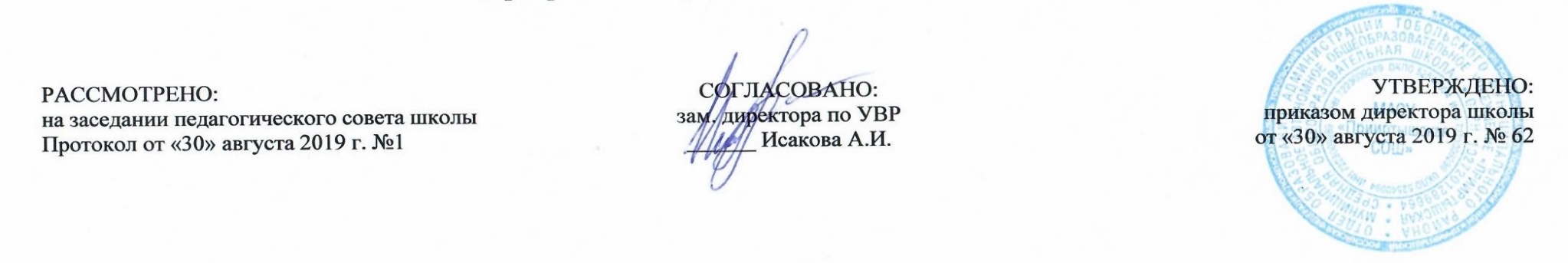 